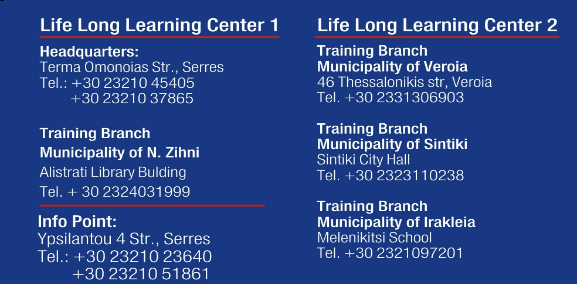 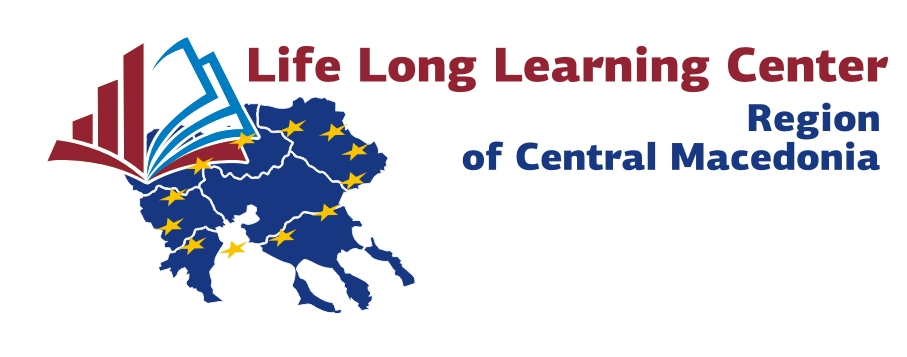 ΑΙΤΗΣΗ ΕΚΔΗΛΩΣΗΣ ΕΝΔΙΑΦΕΡΟΝΤΟΣ Ως Υπεύθυνος παρακολούθησης, κατάρτισης και σύζευξης των  ωφελούμενων με το ΚΕΔΙΒΙΜ ΠΚΜ  στο πλαίσιο της πράξης «ΕΙΔΙΚΟ ΠΡΟΓΡΑΜΜΑ ΤΗΛΕΚΑΤΑΡΤΙΣΗΣ ΜΕ ΠΙΣΤΟΠΟΙΗΣΗ ΓΙΑ  ΕΠΙΣΤΗΜΟΝΕΣ ΠΛΗΤΤΟΜΕΝΟΥΣ ΑΠΟ ΤΟΝ COVID-19 ΠΟΥ ΕΝΤΑΣΣΟΝΤΑΙ ΣΤΟΥΣ 6 ΒΑΣΙΚΟΥΣ ΕΠΙΣΤΗΜΟΝΙΚΟΥΣ ΚΛΑΔΟΥΣ ΤΗΣ ΧΩΡΑΣ ΒΑΣΕΙ ΚΑΔ ΟΡΙΖΟΜΕΝΩΝ ΑΠΟ ΤΟ ΥΠΟΥΡΓΕΙΟ ΟΙΚΟΝΟΜΙΚΩΝ»1. Προσωπικά στοιχεία Επώνυμο :……….………………..3.Ειδικότητα Όνομα :…………………………..………………………….Όνομα πατρός : .………….……………………………..Πτυχίο ΑΕΙ /ΤΕΙ :……………………………………………………Όνομα μητρός:…………………………………………….Ημ/νία Γέννησης :…………………………………………Α.Δ.Τ. :…………………………………………………………Επιλογή ΠΕ (σύμφωνα με την πρόσκληση)Α.Φ.Μ :………………………………………………………..ΠΕ  Σερρών           󠆩󠄀Δ.Ο.Υ :……………………………………………………….Λοιπών ΠΕ             󠄀󠄀Α.Μ.ΙΚΑ :…………………………………………………….ΠΕ Ημαθίας             󠄀󠄀Α.Μ.Κ.Α :……………………………………………………..Ασφαλισμένος πριν το 1993 󠆩󠆩  μετά το 1993  󠆩󠆩Συνημμένα καταθέτω τα παρακάτω απαιτούμενα δικαιολογητικά για τη συμμετοχή μου στην πρόσκληση εκδήλωσης ενδιαφέροντοςΒασικός Φορέας Ασφάλισης:……………………….Συνημμένα καταθέτω τα παρακάτω απαιτούμενα δικαιολογητικά για τη συμμετοχή μου στην πρόσκληση εκδήλωσης ενδιαφέροντοςΕΓΓΑΜΟΣ/Η: ΝΑΙ ΟΧΙ Αρ. Παιδιών:……………….Συνημμένα καταθέτω τα παρακάτω απαιτούμενα δικαιολογητικά για τη συμμετοχή μου στην πρόσκληση εκδήλωσης ενδιαφέροντοςΙΒΑΝ: …………………………………………………………..Τράπεζα: ………………………………………………………1. Βιογραφικό Σημείωμα2. Στοιχεία Επικοινωνίας Οδός & αριθμός :………………………………………….Πόλη :…………………………….……………………………Τ.Κ.:…………………………………………………………….Τηλέφωνο οικίας : …….…………………………………Τηλέφωνο εργασίας : ………………………………….Ο Αιτών / Η ΑιτούσαΚινητό :……………………….………………………………Ε-mail : ………………………………………………………Ονοματεπώνυμο, υπογραφή